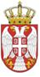 	Република СрбијаОСНОВНА ШКОЛА „КРАЉ ПЕТАР  I“        Ниш, Војводе Путника бр. 1Број: 610-1012/48-3-2021-04        Датум:17. 9. 2021. годинеИ З В О Диз записника са 48.  телефонске седнице,Школског одбора  ОШ »Краљ Петар I« у Нишу,одржане дана  2. 9. 2021. године.Одлуке1. Донета Одлука о доношењу Измена Правилника о организацији и систематизацији послова, kojи је донео директор Школе, а који се односи на смањење броја извршилаца домара/мајстора одржавања за 50% и чистача за 209%.. Чланови једногласно са пет гласова за, дали сагласност на Измену Правилника.2. тачкаДонета Одлука  о именовању комисије за проглашење вишкова запослених.								ЗаписничарЛидија Цветковић